Colorea de acuerdo a la información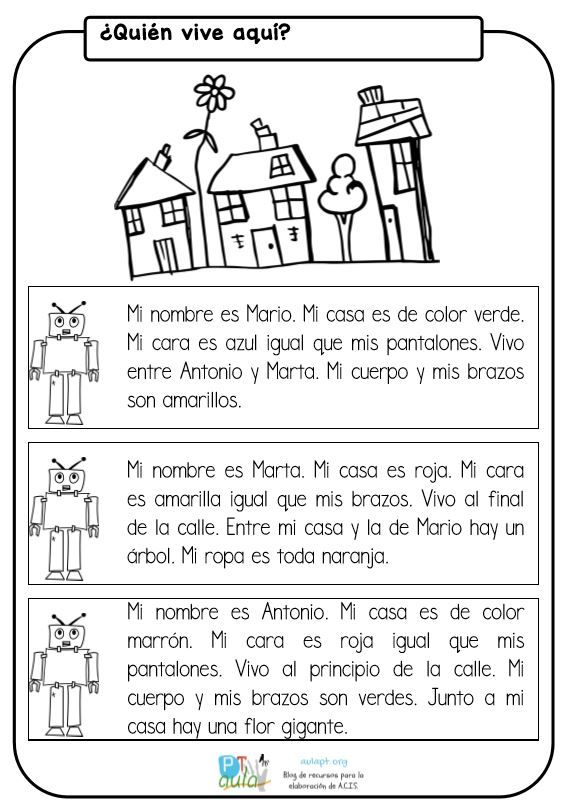 